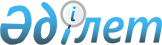 О внесении изменений в некоторые решения Правительства Республики КазахстанПостановление Правительства Республики Казахстан от 28 февраля 2024 года № 131.
      Правительство Республики Казахстан ПОСТАНОВЛЯЕТ:
      1. Утвердить прилагаемые изменения, которые вносятся в некоторые решения Правительства Республики Казахстан.
      2. Настоящее постановление вводится в действие со дня его подписания. Изменения, которые вносятся в некоторые решения Правительства Республики Казахстан
      1. В постановлении Правительства Республики Казахстан от 25 мая 2013 года № 516 "О мерах по реализации Указа Президента Республики Казахстан от 22 мая 2013 года № 571 "О некоторых мерах по оптимизации системы управления институтами развития, финансовыми организациями и развития национальной экономики":
      в приложении 5 к указанному постановлению:
      в составе представителей государственных органов для избрания в состав Совета директоров акционерного общества "Национальный управляющий холдинг "Байтерек":
      строку "Заместитель Премьер-Министра – Министр финансов Республики Казахстан, член Совета директоров" изложить в следующей редакции:
      "Заместитель Премьер-Министра – Министр национальной экономики Республики Казахстан, член Совета директоров";
      строку "Министр национальной экономики Республики Казахстан, член Совета директоров" изложить в следующей редакции:
      "Министр финансов Республики Казахстан, член Совета директоров".
      2. В постановлении Правительства Республики Казахстан от 1 марта 2017 года № 100 "О переименовании акционерного общества "Национальное агентство по экспорту и инвестициям "KAZNEX INVEST":
      в приложении к указанному постановлению:
      в составе представителей государственных органов для избрания в состав Совета директоров акционерного общества "Национальная компания "KAZAKH INVEST":
      строку "Заместитель Премьер-Министра – Министр финансов Республики Казахстан, член Совета директоров" изложить в следующей редакции:
      "Заместитель Премьер-Министра – Министр национальной экономики Республики Казахстан, член Совета директоров";
      строку "Министр национальной экономики Республики Казахстан, член Совета директоров" изложить в следующей редакции:
      "Министр финансов Республики Казахстан, член Совета директоров".
      3. В постановлении Правительства Республики Казахстан от 28 марта 2019 года № 146 "О некоторых вопросах состава совета директоров компании "Kazakhstan Investment Development Fund (KIDF) Management Company" Ltd.":
      пункт 1 изложить в следующей редакции:
      "1. Рекомендовать Комитету государственного имущества и приватизации Министерства финансов Республики Казахстан в установленном законодательством порядке обеспечить избрание в состав совета директоров компании "Kazakhstan Investment Development Fund (KIDF) Management Company" Ltd.":
      Заместителя Премьер-Министра – Министра национальной экономики Республики Казахстан, председателем совета директоров;
      Министра промышленности и строительства Республики Казахстан, членом совета директоров;
      заместителя Министра иностранных дел Республики Казахстан, членом совета директоров;
      вице-министра финансов Республики Казахстан, членом совета директоров;
      вице-министра туризма и спорта Республики Казахстан, членом совета директоров.".
      _______________________
					© 2012. РГП на ПХВ «Институт законодательства и правовой информации Республики Казахстан» Министерства юстиции Республики Казахстан
				
      Премьер-Министр Республики Казахстан 

О. Бектенов
Утверждены
постановлением Правительства
Республики Казахстан
от 28 февраля 2024 года № 131